Wtorek 30.03.2021. PopołudnieZabawy ruchowe dla dzieci i rodziców.Zabawa „Witamy się różnymi częściami ciała”Spacer po pokoju lub ruch do dowolnej muzyki, na sygnał lub przerwę w muzyce, rodzic wita się z dzieckiem różnymi częściami ciała np. uszami, kolanami, stopami, plecami, brzuchami, czołami, nosami, policzkami, pupami..„Mostek”– rodzice robią tunel w klęku podpartym, dzieci przechodzą na czworakach pod tunelem..„Przepychanka”– para oparta o siebie plecami i zadaniem ich jest wypchanie przeciwnika na przeciwną stronę czyli pchanie się na siebie plecamiOdklejanie”– dziecko leży na dywanie na wznak i stawia opór rodzicowi, który chce je „odkleić” od  podłogi, potem zmiana ról.Zabawy usprawniające aparat mowy:„W zagrodzie Małgosi”– wysłuchanie bajki E. Michałowskiej. Dziecko  naśladują głosy zwierząt z wiejskiego podwórka w miejscach, w których rodzic przerywa recytację:

Wieczorem w zagrodzie cioci Małgosi
Każde zwierzątko o jedzenie prosi.
Piesek szczeka: Hau, hau, hau.
Kotek miauczy: Miau, miau, miau.
Kura gdacze: Kod, ko, dak.
Kaczka kwacze: Kwa, kwa, kwa.
Gąska gęga: Gę, gę, gę.
Ona też chce najeść się.
Owca  beczy: Be, be, be.
Koza  meczy: Me, me, me.
Indor gulgocze: Gul, gul, gul.
Krowa ryczy: Mu, mu, mu.
Konik parska: Prr, prr, prr.
A pies warczy: Wrr, wrr, wrr.
I tak gra orkiestra ta,
Aż Małgosia jeść im da.Zabawa plastyczna.„Jajko z pianki do golenia”Wyciskamy piankę do golenia na karton, barwimy (barwnik spożywczy). Dziecko macza w w niej sylwety jaj i tworzy na nich wzorki wykałaczką lub patyczkiem do uszu. Na koniec pozostawia pracę do wyschnięcia.Zagadki wielkanocne:Gdy go weźmiesz za uszy, zaraz wszystko nosi,Ma wiklinowy brzuszek, i nazywa się ……….. (koszyk)Długie uszy, szare futro, trochę jest nieśmiały,i z ogonkiem jak pomponik, cały dzień po lesie goni. (zajączek)Co to jest? Kolorowe, malowane, i kraszone i pisane, Na Wielkanoc darowane, (pisanki)Żółciutkie, puchate, w koszu siedzą same,głośno krzyczą: pi, pi, czekając na mamę. (kurczak)Kiedy śnieżek prószy, kiedy słonko świeci,On chodzi w kożuszku, i zimą i w lecie, (baranek)Ćwiczenia grafomotoryczne: 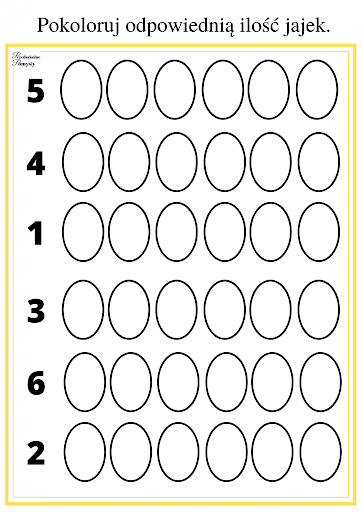 